化解过剩产能　实现脱困发展——2015中国煤炭产业经济景气报告中经煤炭产业经济景气研究课题组（中央财经大学　中国煤炭经济研究院，北京100018）摘要：煤炭产业景气值分析表明，2015年煤炭产业仍处“隆冬季”并且陷入了极度困境。综合国内外形势看，我国煤炭产业脱困发展还面临着诸多压力，2016年的形势仍旧不容乐观。当务之急是稳住煤炭价格，使长期处于隆冬季的煤炭产业得到喘息机会；从根本上实现煤炭产业脱困发展，关键是化解产能过剩。关键词：煤炭产业；景气值；产能过剩；脱困发展中图分类号：F426.21　文献标识码：A　文章编号：1002-9605（2016）01-0006-05Resolve the excess capacity, out of the mess and realize the development——China coal industry economic sentiment report in 2015(China Institute for Coal Economic Research, Beijing 100081, China)Abstract: The index of the coal industry analysis shows that the coal industry in 2015 are still in “midwinter season” and in deep trouble. Looking at the overall international and domestic situations, China coal industry out of this trouble is facing numerous pressure. Also, the situation is still not optimistic in 2016. Priority is to stabilize the price of coal, make long-term coal industry get breathing space in “midwinter season”; Fundamentally, out of the mess and realize the development, the key is to resolve the excess capacity.Key words: coal industry; sentiment index; excess capacity; out of the mess and development1　年度景气值2015年煤炭产业景气指数较上一年跌1.1点，景气值为93.9，基本上沿着原有的斜率继续下行；预警指数55.6，在横盘6个季度后再下一个台阶，表明煤炭产业运行的风险系数进一步扩大（图1）。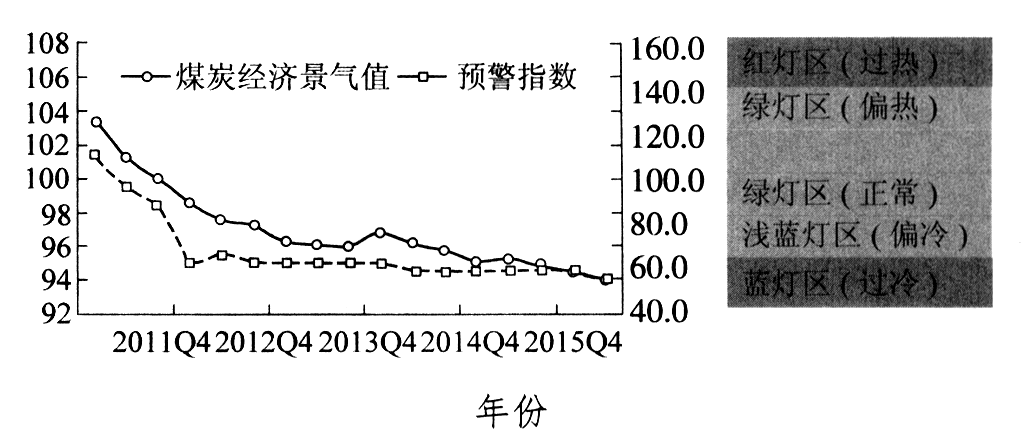 图1　中国煤炭产业经济景气值与预警指数2　煤炭经济运行主要指标2.1　煤炭供给2.1.1　原煤生产2015年，我国煤炭产量连续第二年负增长。据测算，2015年全国原煤产量为36.8亿t，同比下降3.5%。其中一季度为8.47亿t，二季度为9.42亿t，三季度为9.36亿t，四季度为9.6亿t，分别同比下降3.5%、9.48%、0.74%、1.15%（图2）。2.1.2　煤炭进出口2015年我国累计进口煤炭2.04亿t，较2014年减少了8716万t，同比下降幅度达29.9%；其中四个季度同比下降幅度分别为：41.56%、33.08%、10.31%、30.23%。煤炭进口量为2011年以来的最低水平（图3）。2015年我国累计出口煤炭533万t，较2014年减少了41万t，同比下降7.14%，连续12年负增长（图4）。全年净进口煤炭1.99亿t，使我国连续第七年成为煤炭净进口国。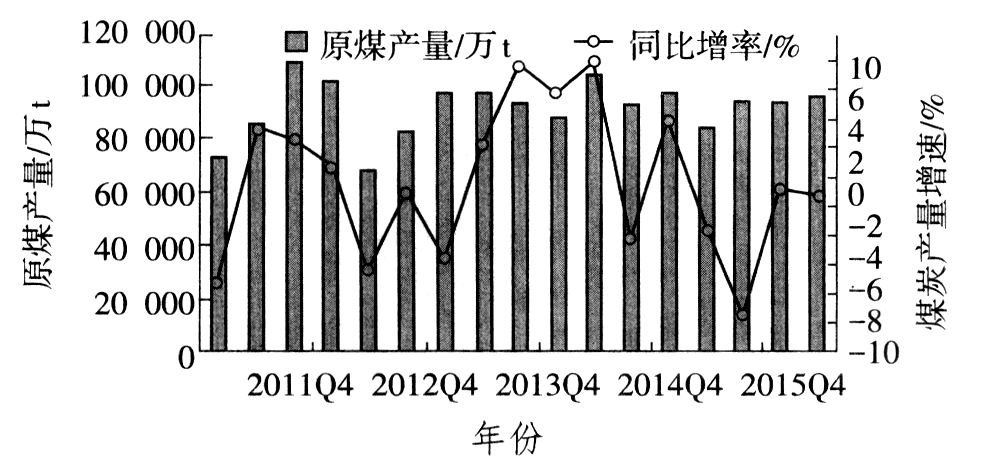 图2　2011—2015年季度煤炭产量变化注：2014年起煤炭产量数据统计口径有变动。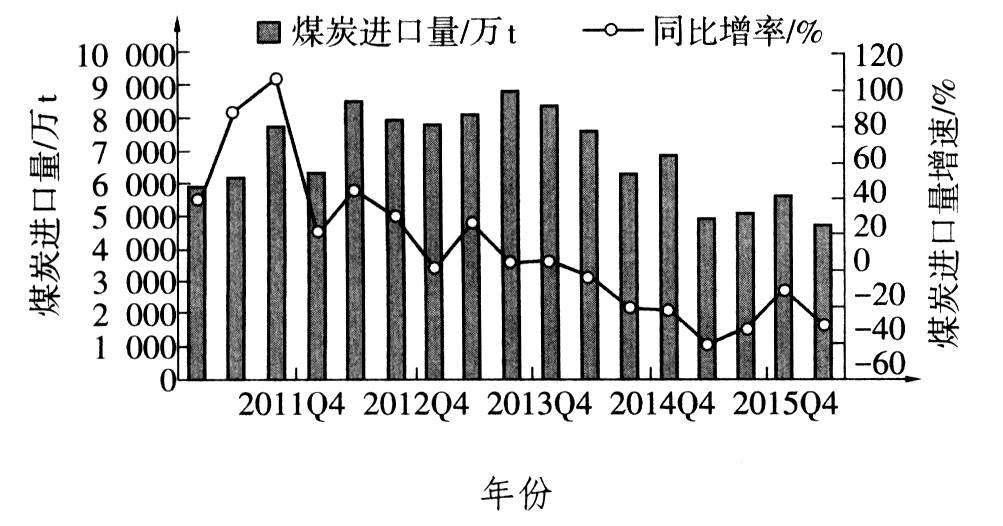 图3　2011—2015年季度煤炭进口量变化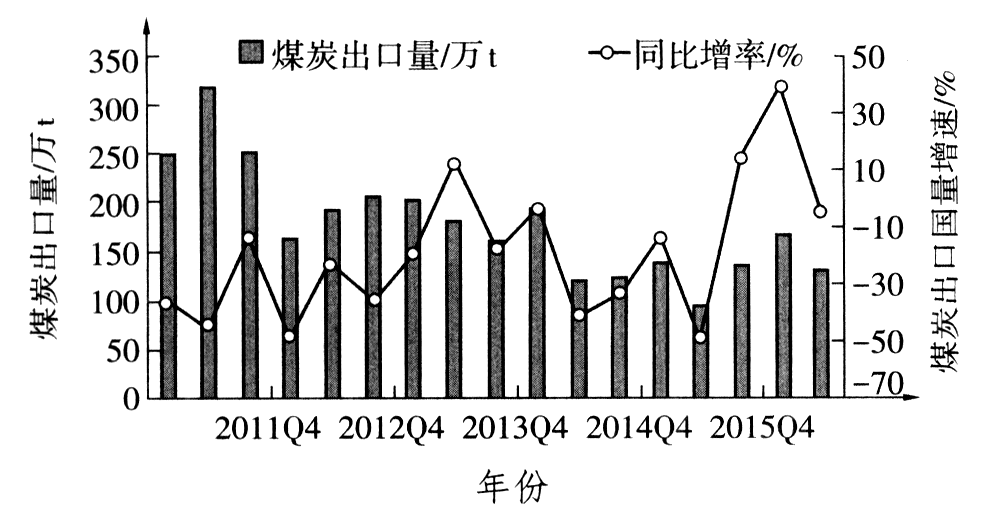 图4　2011—2015年季度煤炭出口量变化2.1.3　煤炭库存2015年我国煤炭依然呈高库存状态，产成品资金占用维持高位。截至2015年底，煤炭产业全社会库存已连续49个月处于3亿t左右的高位；煤炭企业存煤1.01亿t，同比增加16.7%；沿海六大电厂电煤库存1132万t，较2014年底减少236万t，可用17.38天，同比减少3.32天；环渤海港口煤炭库存量分别为：秦皇岛港345万t、天津港199万t、京唐港102万t、曹妃甸港132万t，受冬季寒冷天气电厂备货影响，港口存煤在年末大幅减少（图5）。2015年末，煤炭产业产成品资金占用1076亿元，比2014年末增加77.85亿元，同比增7.8%（图6）。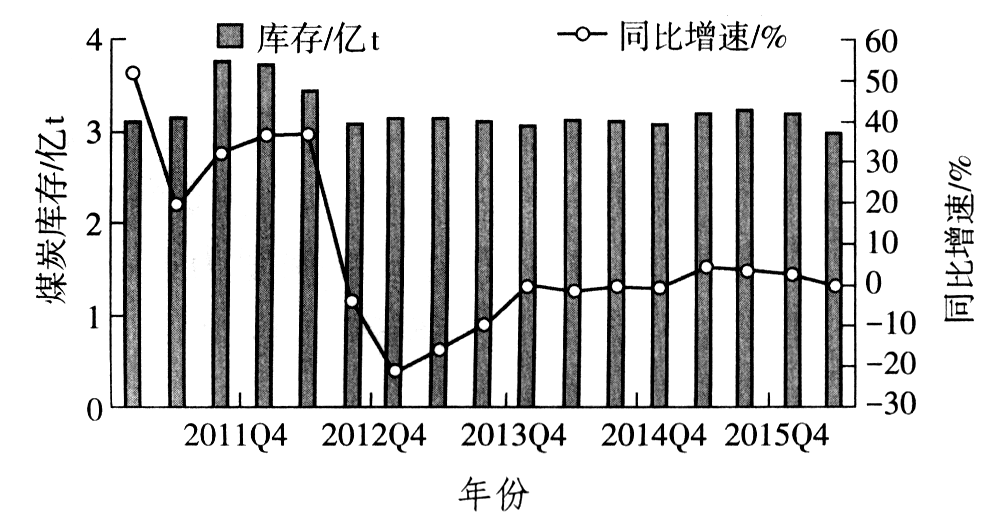 图5　2011—2015年季度煤炭库存变化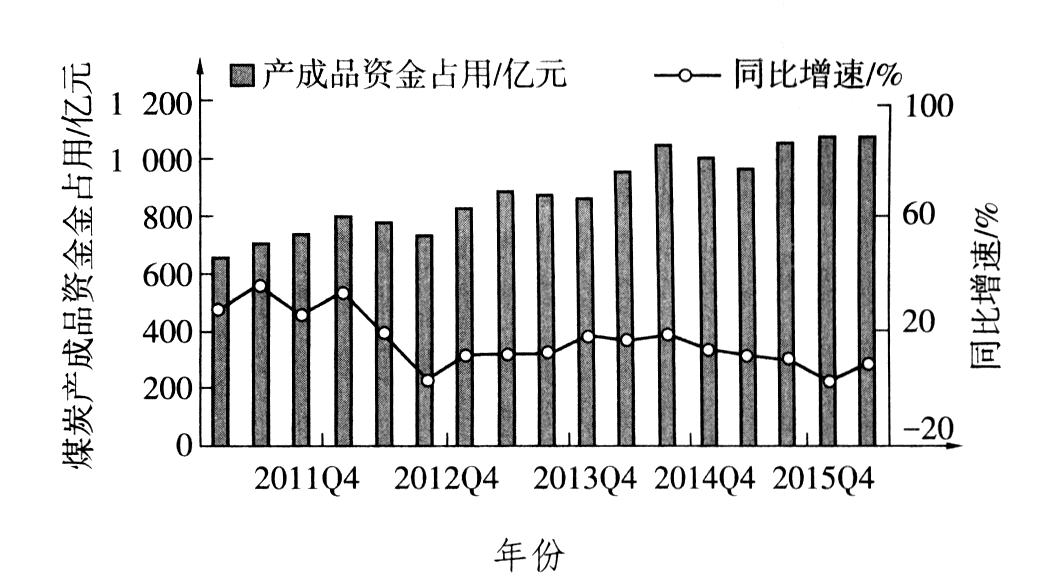 图6　2011—2015年季度煤炭产业产成品资金占用变化2.2　煤炭市场2.2.1　煤炭价格在下游产业低迷、供需严重失衡以及市场恶性竞争的背景下，2015年煤炭价格一路下滑。至年底，环渤海23.03MJ/kg（5500kcal）大卡动力煤综合平均价格跌至372元/t，较2014年同期下降153元/t，下跌29%；生产者出厂价格总水平收至83.2（以上年同期为100），同比下跌5.2%（图7）。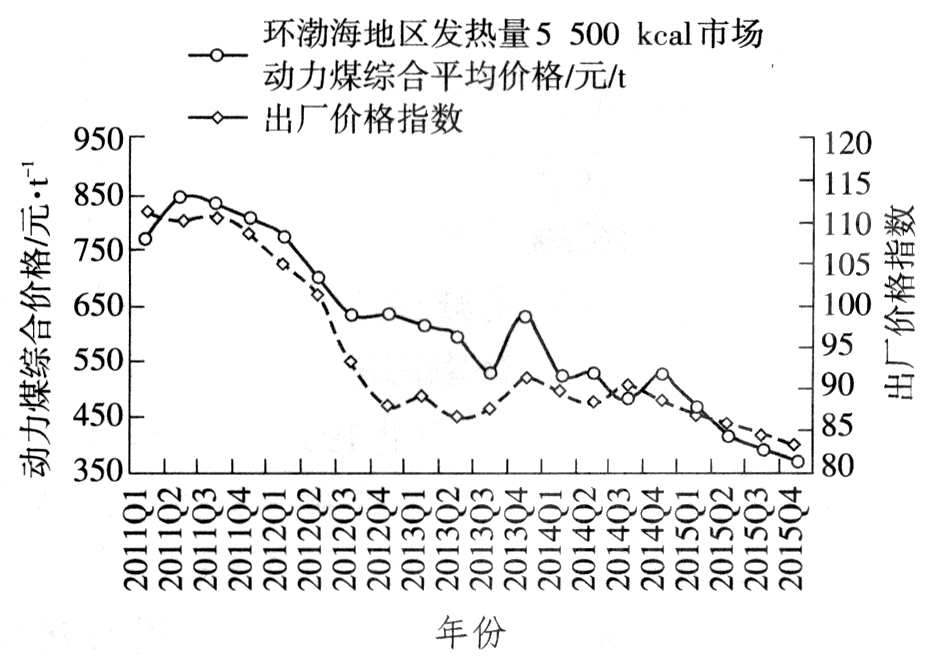 图7　近年来我国煤炭价格走势2.2.2　主营业务收入2015年主营业务收入26552亿元，较2014年减少4284亿元，降幅为13.89%，连续3年出现负增长。其中一季度为7138亿元，二季度为6561亿元，三季度为6454亿元，四季度为6398亿元，分别同比下降8.3%、16.5%、14.4%、16.4%（图8）。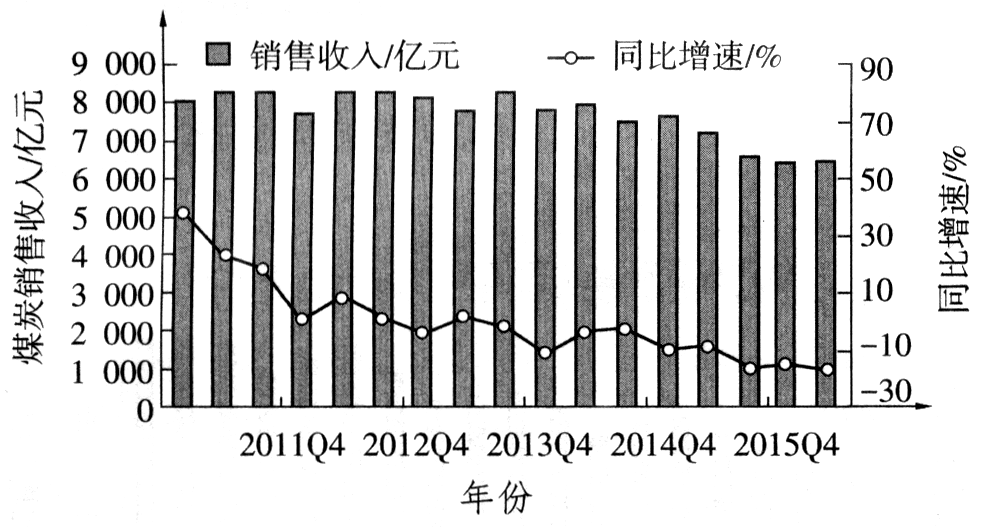 图8　2011—2015年季度煤炭产业主营业务收入变化2.2.3　应收账款2015年末应收账款为4104亿元，较2014年末增加232亿元，增长6%。其中一季度末为3493亿元，二季度末为3811亿元，三季度末为3910亿元，四季度为4104亿元，分别同比增长9.6%、8.6%、7.9%、6%。在销售收入连续负增长的情况下，应收账款仍保持较大幅度的增加（图9）。2015年四季度煤炭产业应收账款周转天数为56.4天，与2014年同期相比增加12.3天，煤炭产业回款压力持续增加（图10）。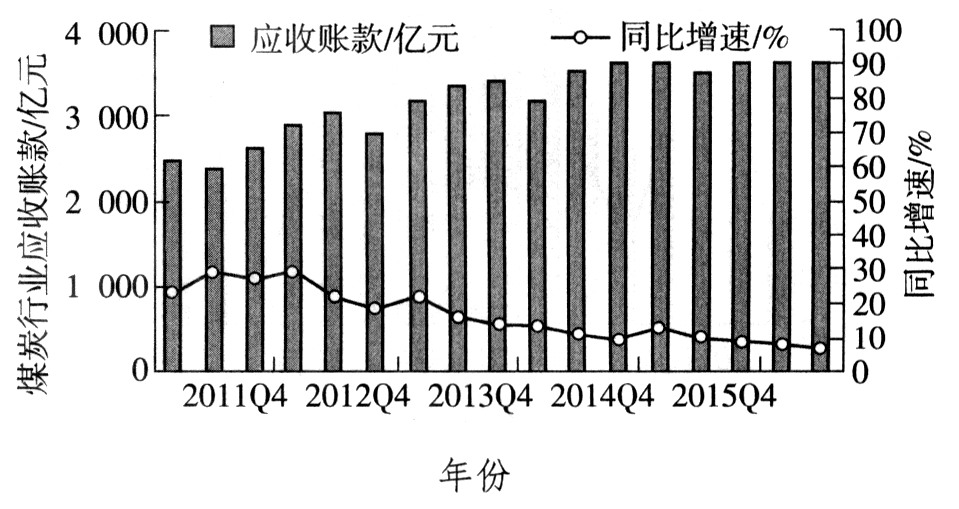 图9　2011—2015年季度煤炭产业应收账款变化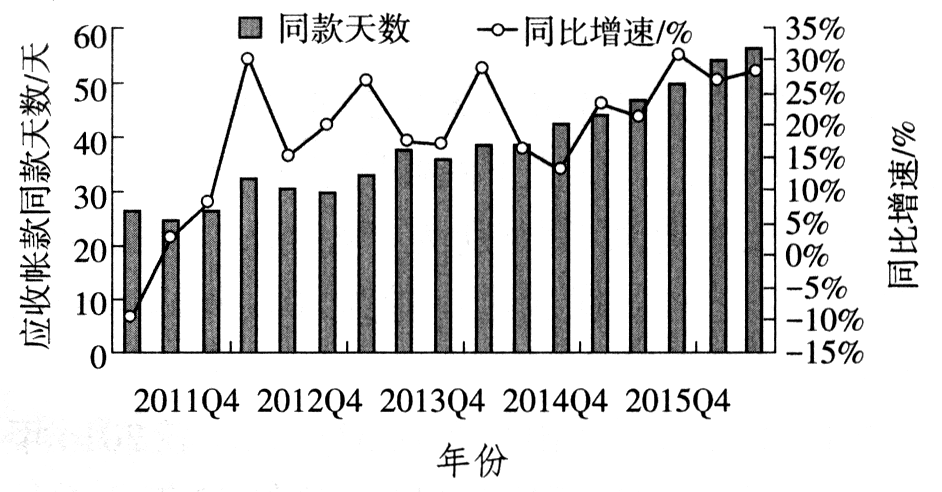 图10　2011—2015年季度煤炭产业回款天数变化2.3　经济效益2.3.1　利润总额2015年实现利润总额为494亿元，较2014年减少786亿元，降幅为61.39%，降幅比2014年扩大17.29个百分点。其中一季度为148亿元，二季度为88亿元，三季度为82亿元，四季度为176亿元，分别同比下降62.6%、69.9%、60.2%、54.3%。受煤炭价格下跌并持续低迷影响，煤炭产业销售利润率在前三季度持续下降，第三季度低至1.28%，全年平均销售利润率为仅为1.86%，较2014年下降2.25个百分点。四季度利润率虽有所回升，达到2.7%，但仍比2014年同期低了2.3个百分点，比全部工业平均水平（6.1%）低3.4个百分点，不及其一半（图11）。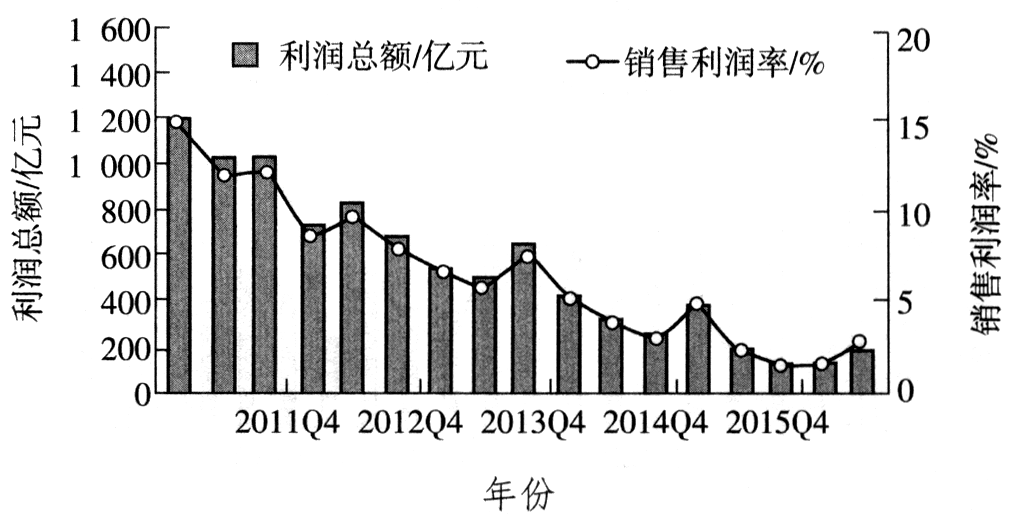 图11　2011—2015年季度煤炭产业利润总额变化2.3.2　税金总额2015年税金总额为1948亿元，较2014年减少227亿元，降幅为10.4%，税金降幅大大小于利润降幅。其中一季度为547亿元，二季度为449亿元，三季度为452亿元，四季度为499亿元，分别同比下降7.9%、10.4%、7.2%、15.7%。2015年税金占销售收入的比例为7.3%，比全部工业税金总额占销售收入的比重高出3.1个百分点，可见产业负担较重的问题仍然没有得到很好的解决（图12）。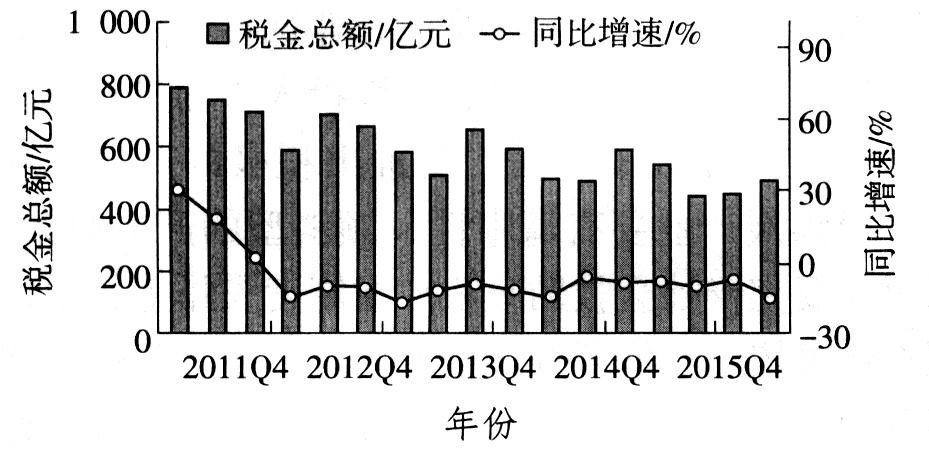 图12　2011—2015年季度煤炭产业税金总额变化2.4　投资与就业2.4.1　固定资产投资2015年固定资产投资总额为3716亿元，较2014年减少731亿元，降幅为16%，连续第二年出现投资负增长，尤其是四季度投资总额同比下降了21%，创15年来最大降幅。其中一季度为264亿元，二季度为982亿元，三季度为1431亿元，四季度为1038亿元，分别同比下降16.2%、14.2%、14.4%、21%（图13）。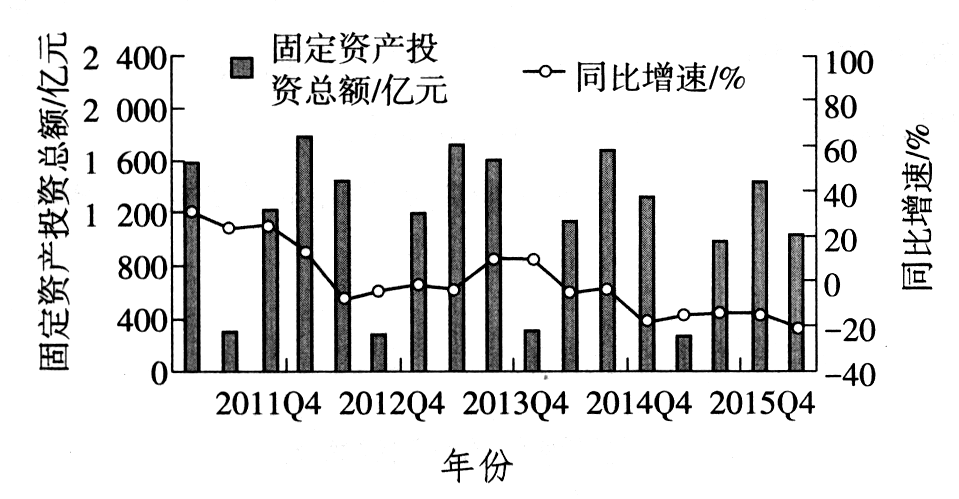 图13　2011—2015年季度煤炭产业固定资产投资变化2.4.2　从业情况煤炭产业从业人员连续两年出现负增长，2015年末从业人数降至465万人，较2014年末减少36万人，降幅为7%。可见在产业不景气背景下，通过裁员等方式实施自救的煤炭企业越来越多（图14）。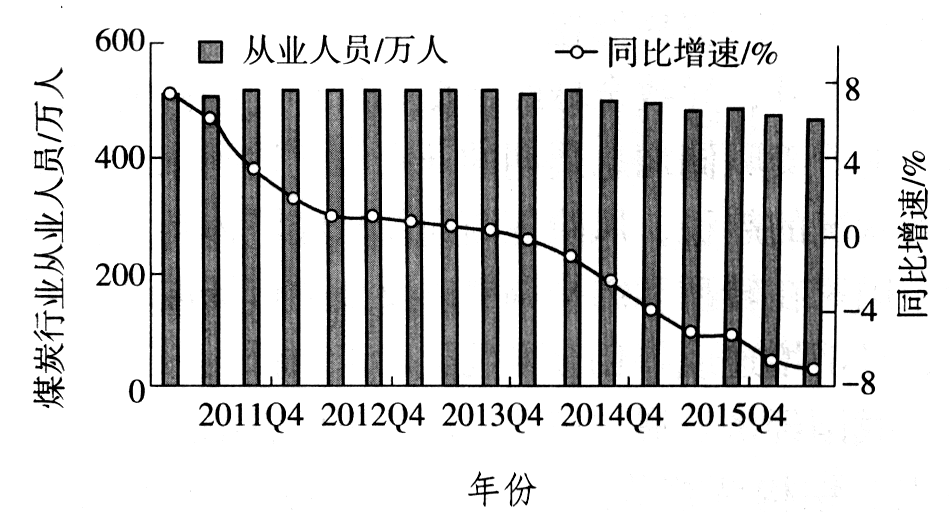 图14　2011—2015年季度煤炭产业从业人员变化3　结论与建议3.1　2015年总结2015年煤炭产业在“隆冬季”下继续艰难求生，陷入了极度困境，除利润总额在四季度同比降幅有所收窄外，其余主要经济指标均在进一步恶化，且看不出有任何好转的迹象。主营业务收入已连续9个季度呈现同比下降态势，为1999年以来所未见；煤炭价格逐季下跌，斜率没有改变；产业利润率继续大幅下滑，不及全部工业销售利润率的一半；煤炭库存继续居高不下，而且呈向上游转移趋势；上缴税金降幅远小于利润降幅，形成51%的降幅“剪刀差”；回款压力明显加大，将近三分之二的煤炭是赊销出去的，回款周期已经接近两个月，企业资金链承受巨大压力；用工需求持续减少，裁员数量明显放大。值得注意的是，四季度煤炭产业利润降幅有所收窄，在一定程度上说明政府出台的清费正税、抑制煤炭进口的政策，以及企业的自救措施起到了一定的积极作用。四季度，我国煤炭进口比一季度减少了1000万t。几乎所有煤炭企业都在减员降薪，降低人工成本，实行精细化管理，压缩成本。成本利润化和政策红利为煤炭产业的利润增加做出了贡献。但需要警惕的是，一些煤炭企业为了压缩成本，连安全生产的投入也进行了压缩。这虽然在短期内给煤炭企业带来了财务报表上的“效益”，但也大大增加了安全生产的风险，给产业发展埋下了巨大的隐患。3.2　2016年预期从国际看，世界经济有着诸多的不确定性，石油、铁矿石等大宗商品价格持续走低，地缘政治问题增加，国际贸易低迷，汇率大幅波动，资本的流动性在上升，导致全球经济增长停顿，经济复苏乏力。随着美联储加息周期的开启和发达国家经济体金融状况的趋稳，风险逐渐向新兴经济体转移，发展中国家在转型和结构调整以及金融市场波动压力下，经济增速或将创金融危机以来新低。我国经济发展“三期叠加”正面临着速度换挡节点、结构调整节点、动力转换节点，并且转方式、调结构的任务越来越艰巨，各种金融风险不断暴露，在经济发展迎来6字头增速的背景下，2016年仍将面临较大的下行压力。煤炭的下游产业仍旧普遍过剩，难以增加对煤炭的需求，产能过剩仍是煤炭产业最大的掣肘因素。加上煤炭产业多年来“小、散、乱、差”的顽疾根深蒂固，实现煤炭产业的脱困发展任重道远。虽然一系列化解产能过剩和产业脱困的政策有望出台并实施，但一两年内很难实现过剩产能的出清和根本问题的解决。2016年我国煤炭产业经济景气值很可能呈现“L”型的走势。3.3　建议当务之急是要想方设法稳住煤炭价格，使长期处于隆冬季的煤炭能得到喘息机会，应尽快出台“电煤价格保护”措施，形成以煤炭价值为基础的市场价格，尽量使煤炭价格恢复到煤电双方共赢的水平上来。客观地讲，在市场需求难以有效回升的情况下，要从根本上实现企业脱困，解决煤炭产业面临的供需困局，关键是化解煤炭产能过剩。实践证明，在煤炭产能供给过剩且产业集中度较低的情况下，任何限制产量的措施都具有局限性。从指导思想上，要继续坚持“壮士断腕”的精神，要做好“加、减、乘、除”。要坚持发展先进产能，促进煤炭产业结构优化；要以淘汰落后产能作为抓手，大力化解煤炭过剩产能；要坚持创新驱动，通过科技、制度等创新，推动产业转型升级；要努力拓展煤炭的使用空间，形成新的消费点，把煤炭从燃料转化为工业原料和燃料并重。在退出机制上，要坚持依靠市场机制的决定性作用，利用市场倒逼机制加快市场出清；注重发挥企业的积极性，主动参与退出落后产能；要更好地发挥政府的作用，要综合运用各种政策手段，打好政策组合拳。要用好财政手段，该依靠财政补贴的就给予补贴，该由财政承担的就主动承担。在税收政策方面，该给煤炭企业减征的要及时减征，该免的收费项目要予以免除。在金融政策方面，在股票、债券及其他金融衍生品的发行上市方面给予优化考虑；还可以考虑对困难的企业选择性降息；对于煤炭产业在安全生产等必要性投入方面进行贴息贷款。在产业政策方面，要推出积极的产业的政策，对煤炭产业要有清晰性、倾斜型的产业政策，同时还要完善社会救助政策。在制度安排上，要做到有法可依、有据可查。在退出过程中，要做到奖惩分明，对煤炭落后产能退出任务较重且完成较好的地区和企业予以奖励；对不作为、乱作为的予以问责。煤炭企业要上下一心、齐心协力，千方百计渡过难关；更要抓住和利用好煤炭产业经济这次大调整而带来的新机遇、谋求新发展。要对产业的明天会更好坚定信心、不动摇，长期内煤炭仍是我国的基础能源和重要工业原料，没有理由对中国煤炭产业的明天失去信心；要加强企业联合，从内部竞争向合作发展转变，促进煤炭市场健康运行，保障产业有序发展；要顺势而为，代表先进生产力的企业应加大兼并重组力度，扩大市场、做大做强；要创新发展，加大供给侧改革力度，加快转型升级；要创新新常态下企业发展的新模式。（本文数据由中国煤炭经济研究院采集，最终数据以国家统计局公告为准）课题组成员简介：组长：岳福斌，中国煤炭经济研究院院长。成员：吴璘（主执笔），中国煤炭经济研究院院长助理，中国矿业大学（北京）管理学院博士研究生；林火灿，经济日报记者；赵美娜，北京邮电大学经济管理学院硕士研究生。E-mail: bszx2002@sina.com责任编辑：张鹏（文章出自：《煤炭经济研究》 第1期，2016年1月28日，P6-10）